South AfricaSouth AfricaSouth AfricaJuly 2025July 2025July 2025July 2025SundayMondayTuesdayWednesdayThursdayFridaySaturday12345678910111213141516171819Nelson Mandela Day202122232425262728293031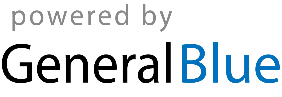 